Plats: Orienteringens hus 18:00-20.00Närvarande klubbar:	Anders Lamm (Frölunda OL, ordf)Tobias Andersson (Göteborgs SK, sekr)Per Persson (FK Herkules, ledamot)Anders Agnvall (IK Uven, ledamot)Ida Hördegårdh (IFK Göteborg)Henrik Olsson (Mölndal Outdoor IF)Mari Kraft (IK Uven)Andreas Persson (GMOK) Mats Strandhagen (GMOK) Niklas Wallström (SAIK)Maria Höglund (Sjövalla FK)Sara Lydmark (Sjövalla FK)Robert Jerkstrand (Tolereds AIK)Peter Olsson (Tolereds AIK) Fredrik Hagstedt (Tolereds AIK)Erik André (IF Marin Väst)Kristin Ekdala (Kungälvs OK)Metta Uneman (OK Alehof)1 – Mötet öppnasOrdförande Anders Lamm öppnade mötet. Alla presenterade sig.2 – NärvaroSe ovan. 3 – Föregående mötesprotokollInga synpunkter på föregående protokoll.Hemsidan behöver uppdateras med de senaste protokollen. Tobias skickar dem till Robert J.4 - Vårserien – 2023 uppföljningDiskussion om hur det gått under våren och förslag på förbättring. Det är bra om nästa års arrangörer gör ett utskick om att klubbarna ska registrera sina löpare i eventor för att underlätta anmälningsprocessen. Mötet anser att det är bra att fortsätt med en blandning av tävlingar på vardagar och helger. Startdjupet diskuteras, ibland blir sista start sent. Mats S berättar om hur banläggarstödet har fungerat under våren. Diskussion om hur mycket arbete han bör lägga ned.Diskussion om svårighet och längd på banorna samt om man ska gå över till medeldistans och om patrull ska tillåtas och om fler vuxna kan vara i skogen. Diskussion om detta får fortsätta på kommande möten.5 - Vårserien – 2024ArrangörerFrölunda Skidklubben/Marin VästIFK GöteborgAlehofSjövallaDatum att ta hänsyn till10Mila 4-5 maj 2024Göteborgsvarvet 18 maj 2024Kristi Himmelsfärd 9 maj 20241 maj en onsdagDet är hög tid att fastställa datum (även torsdagar okej)Rimliga datum (utkast):Tisdag 23 apriltorsdag 9 majTisdag 14 majTisdag 21 majlördag 25 majLördag 1 juniLördag 8 juniMötet delegerar till styrgruppen att ta fram 6 datum6 – UngdomsgruppenUSM-läger. Unionsmatchen är på gång, många anmälda, ca 97. Gamla kartor finns på arrangörens hemsida. Det har gått bra för 13-åringarna, stort gäng. Dock få tjejer. Bra att peppa de som kan tänkas vilja vara ledare för nästa kull. USM är i Härnösand nästa år, gruppen försöker ha USM-läger på närmare ställe med relevant terräng. Resan till USM planeras så att ungdomarna inte ska behöva ta ledigt så mycket från skolan. Måste dock ta ledigt på fredagen.7 – Sommarläger 11-12 årPer Persson rapporterarHestrastugen 15-17 juni och 18-20 juniDet är inte så många anmälda, totalt 60. Framför allt få födda 2012. Just nu täcks knappt ledarlöner. Skickat förfrågningar till andra klubbar i närheten. Kollar med Rigor, Markbygden, Ulricehamn och Tranan. Man försöker minska antalet ledare, någon har frivilligt avstått. Anmälan har öppnats igen. Alla kollar med sina medlemmar om någon vill vara med.Frågan om man ska ha med 10-åringar igen lyfts.Vad säger GOF:s styrelse om att lägret går back? Har gått plus i många år tidigare.8 – Sommarläger 10 årAnders Lamm rapporterarFrölundas klubbstuga 16 och 19 juni.Inte samma arvodesproblematik, får budget i balans. 44 anmälda, men anmälningstiden har inte gått ut. 9- och 10-åringar.Diskussion om klubbledare behövs då det kan vara svårt att få fram för mindre klubbar. 9 – UngdomsnattDet är viktigt att klubbarna kommer igång snart. Kom ihåg att koppla in Mats tidigt.10 – UnionsmatchenSe under 6.11 – ArrangörsschemaInga justeringar görs.12 – Kommande ungdomsledarkonferenserMåndag den 4/9 kl. 18-20 (Teams)Söndag den 19/11 kl. 9-15 ()13 – Övriga frågorMTBO - 16-17/9 Herkules och Tolered arrangerar MTBO-SM, även DM m.m. vid Herkulesgården. Det vore kul om det blev många startande. Lyft gärna med de som tycker att det är kul att cykla. Kartställ finns, kontakta arrangörerSprintcup – Det kommer en kort sprintcup på Hisingen i slutet av maj och början av juni. Onsdagar, närtävlingar.O-Camp – diskussion om ledare från klubbarna ska ställa upp. Hur många behövs, diskutera med GOF? Styrgruppen ställer halvformell fråga till GOF.Sekreterare: 		Tobias AnderssonMötesordförande: 	Anders LammArrangörsschema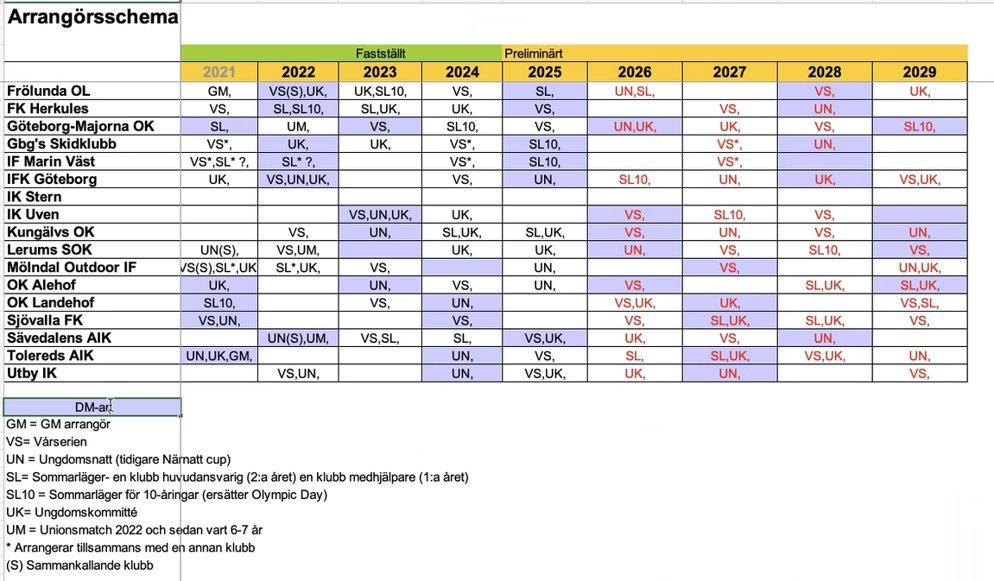 GM = GM arrangörVS= VårserienUN = Ungdomsnatt (tidigare Närnatt cup)SL= Sommarläger- en klubb huvudansvarig (2:a året) en klubb medhjälpare (1:a året)SL10 = Sommarläger för 10-åringar (ersätter Olympic Day)UK= UngdomskommittéUM = Unionsmatch 2022 och sedan vart 6-7 år* Arrangerar tillsammans med en annan klubb(S) Sammankallande klubb